7.1 Static Electricity.Static Charges.In this chapter we will learn:Atoms with equal ____________ and _____________ charges are called _____________Atoms can become _______________ when electrons transfer in or out of a material_______________ do not allow electric charges to move easily__________________ is a material in which electric charges can move more easilyThe unit for measuring charge is the _______________.When you think of the word “__________________” you think of computers, televisions and other modern devices. The earliest studies of electricity had to do with static charges which refers to _______________________ that can be collected and ___________________________.Can you think of some instances when you have been affected by static charges? Clothes coming out of a dryerRubbing your feet on the carpetTouching a lock with a key and seeing a sparkLightening is when a static charge builds up in the ground during a thunderstorm. Early Theories of Electricity. Benjamin Franklin discovered a type of “_________________________” in certain objects when they were rubbed. He called a build up of this fluid __________________and a shortage ___________________________. Scientists still use these symbols to show the movement of electrical energy. Positive and Negative Charge in Atoms.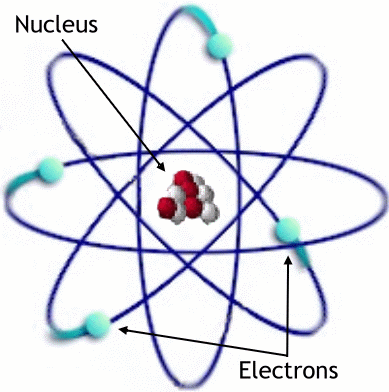 All matter is made of atoms - at their centre is a nucleus _____________________________________ and _____________________________________. Surrounding the nucleus are ______________________________________.Solid materials are charged due to the _____________________________________________ - when electrons are gained, the object becomes ____________________. When electrons are lost,the object becomes ____________________.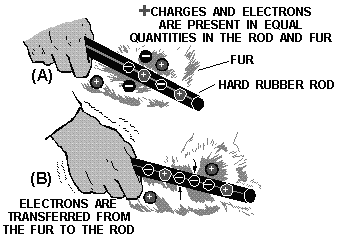 Friction and Electron Transfer.Electrons are most often _______________________through friction, when objects rub against each other. Friction results in ______________________ or ___________________________. Insulators and Conductors.Materials that _____________________________________________ are called electrical insulators.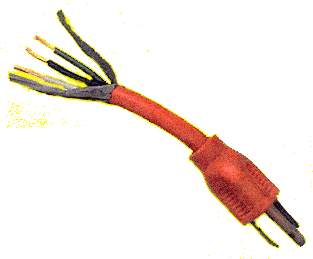 Some good INSULATORS are:plastic ceramicswoodglassOnly insulators are good at __________________________________.Materials that __________________________________________ are called electrical conductors.Some good conductors are:metals (ex. copper, zinc, cadmium)Measuring Charge.Unit of electric charge is called a _______________________ , named after the French physicist Charles Augusin de Coulomb.1 C of charge is equal to the removal or addition of ______________________________.A typical lightning bolt carries ______________.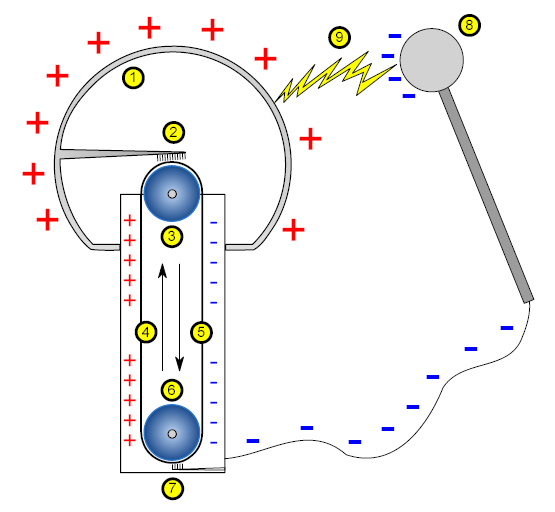 Generating Static Charge.A ______________________________________ uses friction to produce a large static charge on ametal dome. The moving belt produces a static charge at the base and this is carried to the top of the dome where it is collected. Application of Static Electricity.____________________________ clings due to static charges.Static devices are used in industry to ____________________________ from chimney stacks. _________________________ in homes.Static charges are used in ________________________________.Dangers of Static Electricity.When static charge builds up it can discharge and cause serious _____________, ________________ or _____________. Those pumping flammables must ensure objects are ____________________ (connected to the Earth so that static charge is discharged).Lightning is especially dangerous - buildings can be protected with ___________________________.7.2 Electric Force.Force is a push or pull - electric force can do both, 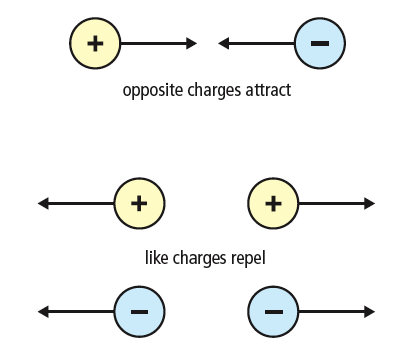 without touching the object - it is an ________________________________ force.Laws of Static ChargeLike charges _________Opposite charges _______________Neutral objects are ___________________________.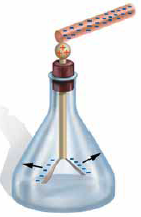 Charging Objects.Charging By ConductionCharging through _____________________.Extra electrons will move to a location where there is ______________________.Charging by InductionBringing a charged object nearby a
neutral object will cause charge
movement and separation in the
in the neutral object. 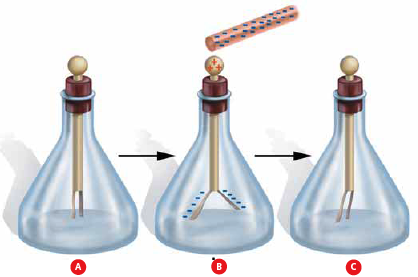 